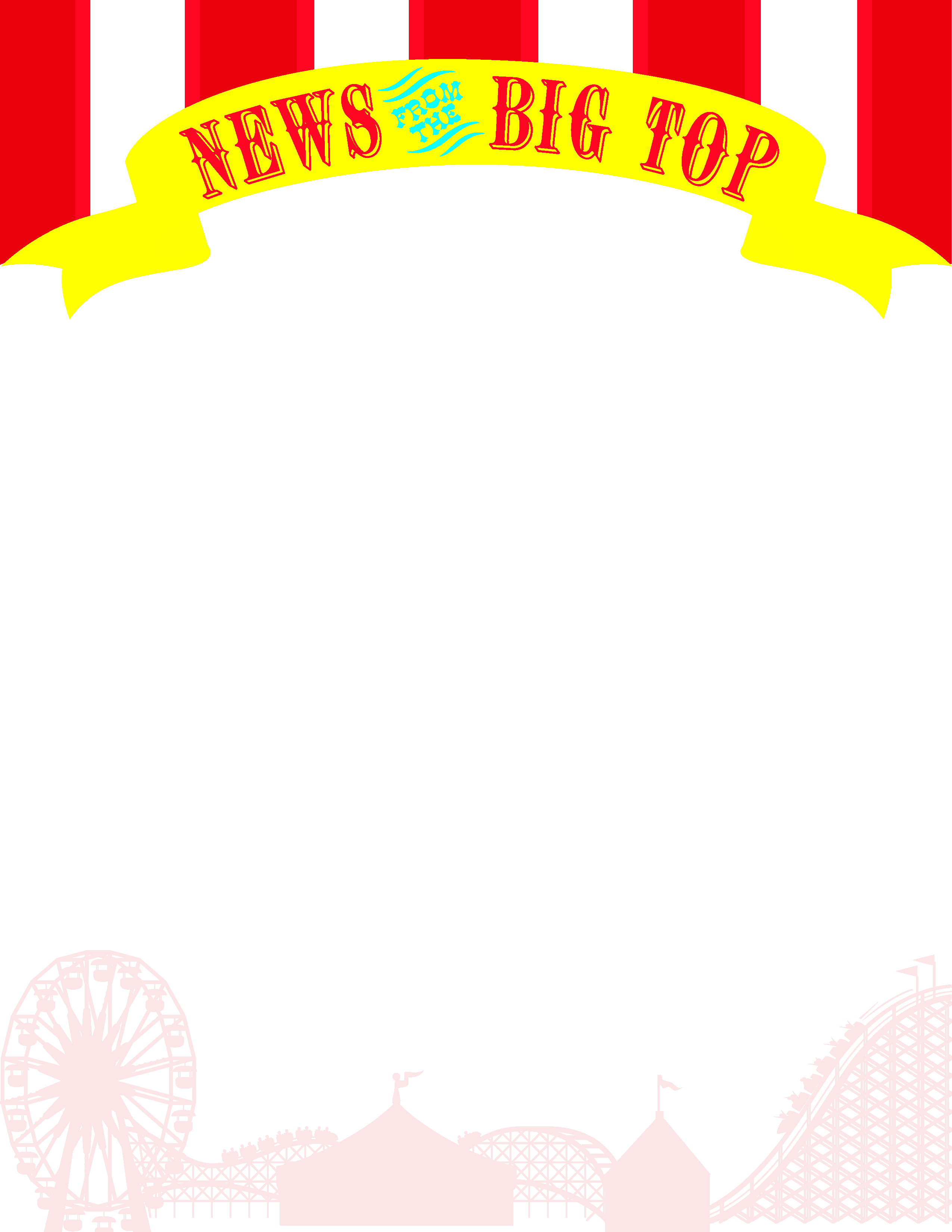 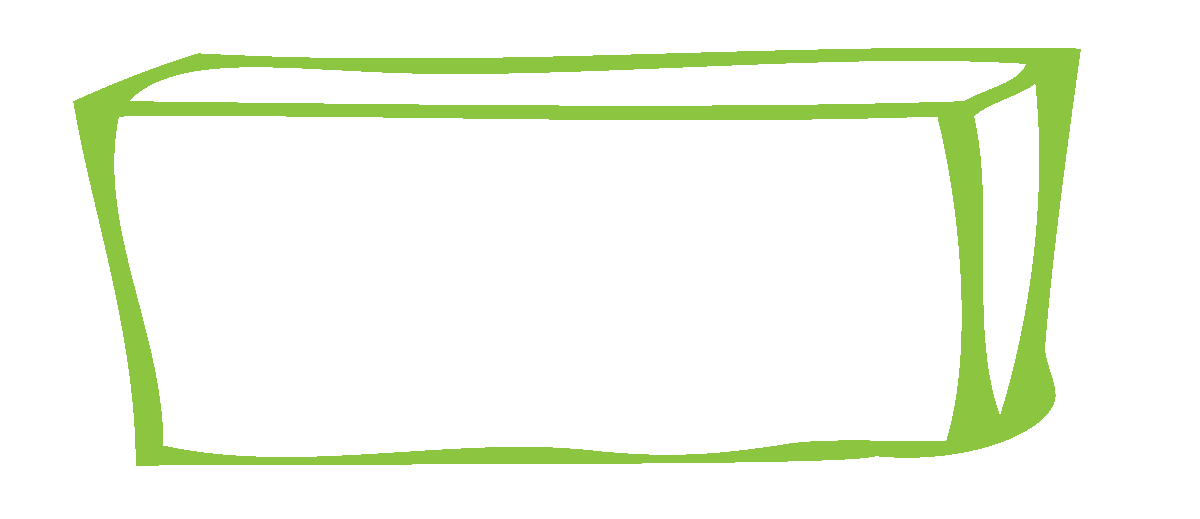 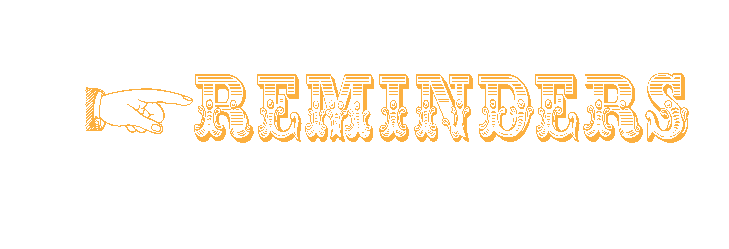 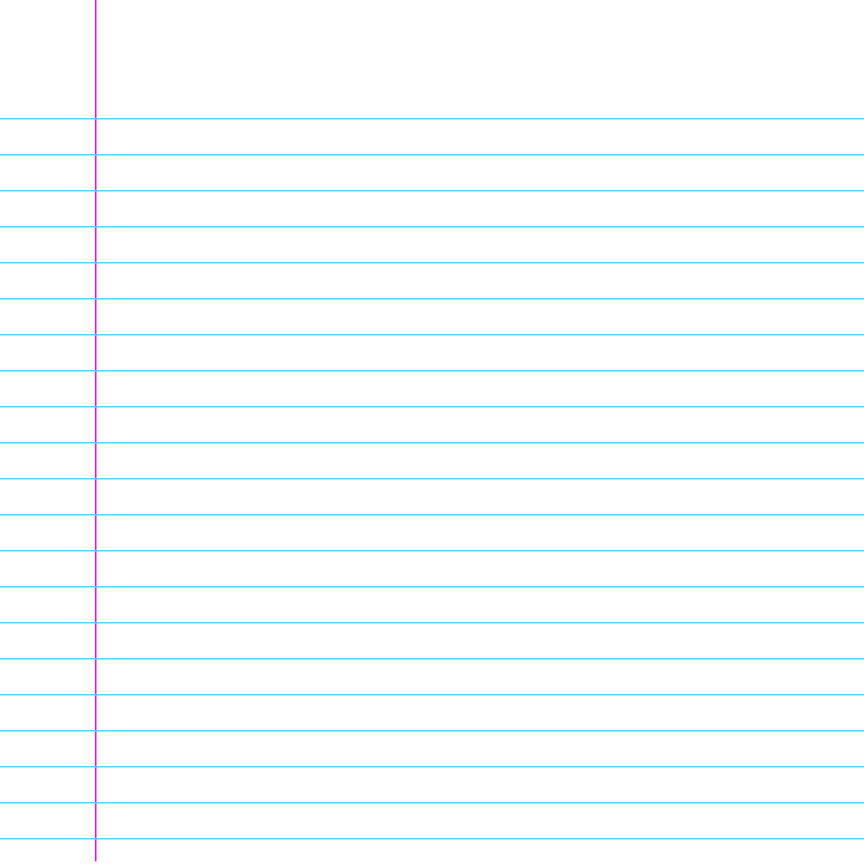 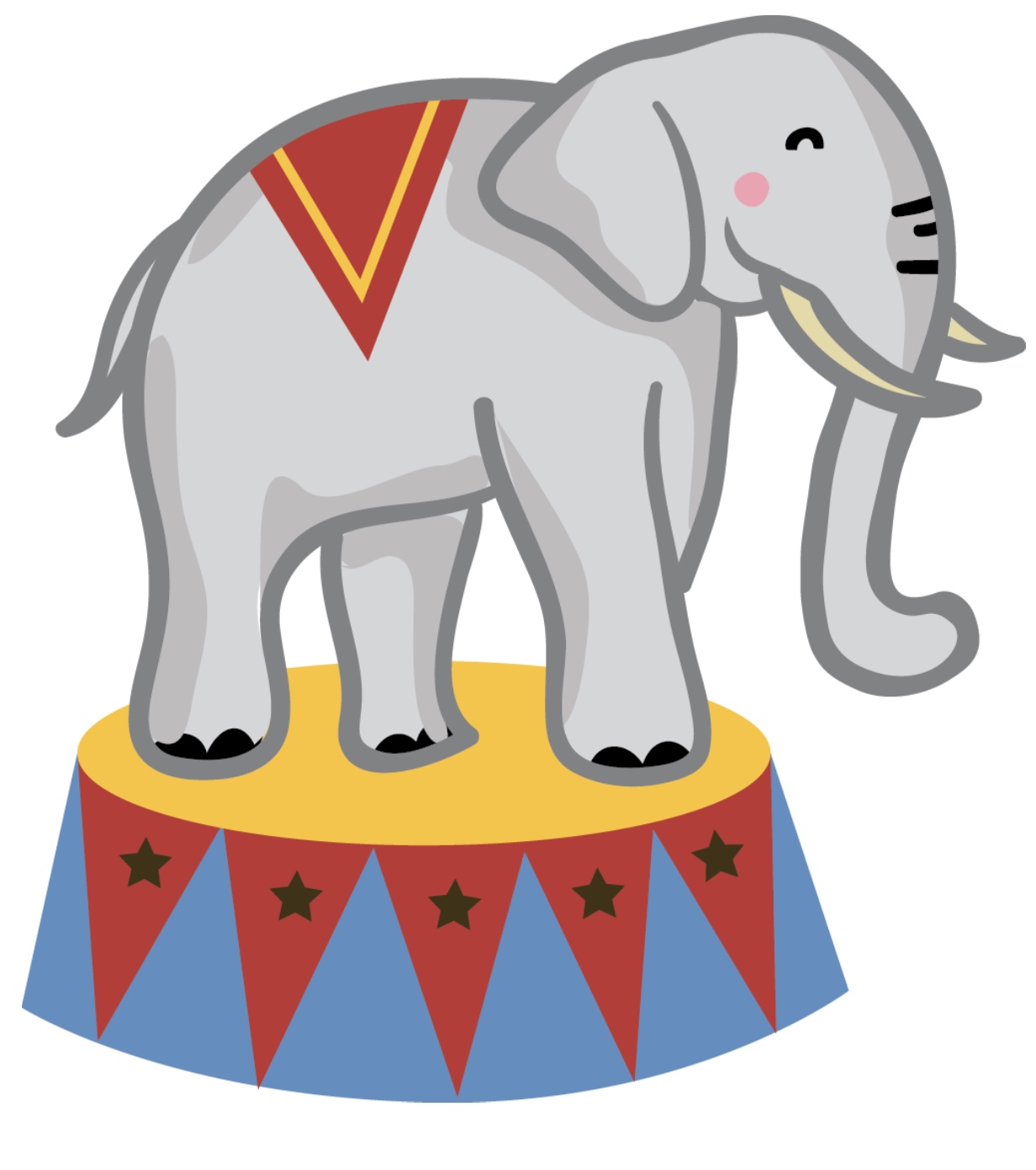 PHONICS/READINGGRAMMAR &WRITINGMATHSCIENCE/SOCIAL STUDIESVowel Patterns: e, ee, ea, yAuthor’s Purpose, QuestioningVerbsPractice Cursive HandwritingTopic 1-4 Review, Cumulative Math AssessmentPractice Addition & Subtraction Facts for Weekly QuizVeteran’s Day & American SymbolsMatter: Solids, Liquids, & Gases